Subject: NOVEMBER’S MEETING MINUTES﻿Meeting Minutes from Wednesday, November 9, 2022The Salty Dog CafeMembers in Attendance.... 44Time:  6:15 P.M.Our meeting was called to order by our Club President, Al WologoFIRST ORDER OF BUSINESSNo “new” members for the month of NovemberSPECIAL OCCASIONS, EVENTS & MILESTONESNOVEMBER BIRTHDAY’S 🎂🎁🎉🥳🤩Preston HenneDiane LukasMarcia MetzgerRay NevinBill SchmittKeith TreeceRick ManningJohn HillJim JenkinsFlorida MarchiANNIVERSARIES 💝🥂🍾🎊Larry & Connie MyersGary Rozmierski & Fran BedardMargie & Bill SteffesDick & Amy Van De MarkCongratulations to you all !!!  Good health and much happiness for all our“Special” members!!TREASURYWill Meacham, our Treasurer, spoke...Total amount in our Treasury...$3,235.00Dues are DUE...increased by $10.00, as voted....now $40.00 per year, per familyHoliday Party.....Cost -  $60.00 per person       With the Club paying $20.00 per person, amount due $40.00 per personTOTAL AMOUNT DUE, ASAP.... Club dues & Christmas Party....$120.00Checks payable to: Corvettes of Hilton HeadChecks to be sent to...      Will Meacham                                             468 Hampton Lake Drive                                             Bluffton, S.C.  29910Donations:                     Memorials - Barbara Schmitt, Fred Schattall, Richard Rumohr & Anne LinknerPAST EVENTS....1.  Halloween Trunk or Treat  -  Dunkin Donuts....25 cars total...Our Club & Sun City Car Club2.  Concours de’ Elegance  -  10 Registered Members in attendance  -  C1 to C8       Our Club was parked amongst the McLaren’s, Mercedes & Ferrari’s           CONGRATULATIONS to our very own WINNERS!!!                     Guy Weidenbach    1962 C-1  won the “MERIT AWARD”  🥇🏆                     Bill Steffes               1967 C-2  won the “CRESCENT AWARD” 🏆3.  A  big “thank you” goes out to Ann Schaeffer for setting up another successful     “Brunch” at Jane’s Bistro in Shelter Cove...despite it being a little chilly, blankets     were provided by Jane’s, a good time was had by all!!!  We all left with full tummies 😛     Just an added note...don’t shoot the messenger, this is a “social gathering,”     so in the future, for “any” and “all” “social gatherings,” no Club business is to be      discussed....I won’t have my notebook with me, so I can’t eat, talk and take notes!!😜😜     Thank you for your understanding of this matter.😉4.  On Monday, November 14th, our “Ladies Luncheon” will be held at Port Royal     Plantation at 11:45 a.m....set up by our member, Patti Soltys.... 14 ladies will be      in attendance..good times ahead!!🤗. $22.00 per lunch...cash only, if possible.5.  St. Augustine Trip...Saturday/Sunday, December 10th & 11th...Depart 9:00 a.m.      Six couples attending..anyone wishing to join this group, just contact Al Wologo.     Fun stuff planned, as always, with our Club!!CHRISTMAS PARTY REMINDER.....Wednesday, December 7th, at The Lucky RoosterKitchen & Bar, on Hilton Head.Just a few notes....This will also serve as our December Club Meeting. ....There will be a “CASH” bar open, for anyone wishing to purchase alcohol.....Anyone, who would like, bring an unwrapped gift for Toys for Tots.....Gift Swap...Bring a gift/take a gift....$20.00 valueUPCOMING 2023 EVENTSSpring....Plant Tour in Bowling Green, Kentucky...New Elections -  2 year term ending for the existing Officers..President, VP, Secretary,     Treasurer & AdministratorSuggestions for upcoming Car Cruises & Trips....Cheryl offered to help and assist inthe planning, but we need IDEAS & HELP!!!CLUB MEETINGSDecember’s Club Meeting will be brief + Christmas Party, at The Lucky RoosterJANUARY’S & FEBRUARY’S Club Meeting will be held at ROSE HILL PLANTATION -Oak Terrance Restaurant...Remember 2nd Wednesday of the Month.50/50 RAFFLEOur 50/50 raffle was $105.00The Winner of $52.00 was “ONCE AGAIN” (October’s Winner) was     Maryanne Carollo  -  Congratulations “Lucky Lady” !!!!!!😉😉Thank you, one and all...until next month, Judy🤓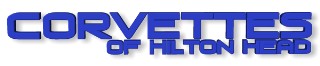 